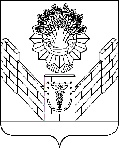 СОВЕТТБИЛИССКОГО СЕЛЬСКОГО ПОСЕЛЕНИЯТБИЛИССКОГО РАЙОНАРЕШЕНИЕот 30 апреля 2021                                                                       № 114ст-ца ТбилисскаяОб утверждении Порядка формирования и утверждения перечня объектов, в отношении которых планируется заключение концессионных соглашенийРуководствуясь Федеральным законом от 6 октября 2003 года № 131 – ФЗ «Об общих принципах организации местного самоуправления в Российской Федерации»,  Федеральным законом от 21 июля 2005 года № 115-ФЗ «О концессионных соглашениях», статьями 26, 58 устава Тбилисского сельского поселения Тбилисского района, Совет Тбилисского сельского поселения Тбилисского района, р е ш и л:1. Утвердить Порядок формирования и утверждения перечня объектов, в отношении которых планируется заключение концессионных соглашений, согласно приложения, к настоящему решению (прилагается).	2. Отделу делопроизводства и организационно-кадровой работы администрации Тбилисского сельского поселения Тбилисского района (Воронкин) опубликовать настоящее решение в сетевом издании «Информационный портал Тбилисского района», а также разместить на официальном сайте администрации Тбилисского сельского поселения Тбилисского района в информационно-телекоммуникационной сети «ИНТЕРНЕТ».	3. Контроль за выполнением настоящего решения возложить на комиссию по муниципальному имуществу, земельным вопросам и вопросам улучшения жилищных условий, нуждающихся граждан (Алехин).4. Решение вступает в силу со дня его официального опубликования.Глава Тбилисского сельскогопоселения Тбилисского района					А. Н. СтойкинПредседатель Совета Тбилисского сельского поселения Тбилисского района							Е.Б. СамойленкоП О Р Я Д О Кформирования и утверждения перечня объектов, в отношении которых планируется заключение концессионных соглашений1. Настоящий Порядок устанавливает порядок формирования и утверждения перечня объектов, право собственности на которые принадлежит или будет принадлежать Тбилисскому сельскому поселению Тбилисского района (далее – объекты), в отношении которых планируется заключение концессионных соглашений (далее – Перечень), в соответствии с частью 3 статьи 4 Федерального закона от 21 июля 2005 года № 115-ФЗ «О концессионных соглашениях». 2. Формирование Перечня осуществляется администрацией Тбилисского сельского поселения Тбилисского района (далее – уполномоченный орган) ежегодно, до 1 февраля текущего календарного года на основании:  1) сведений об объектах, в отношении которых планируется заключение концессионных соглашений, согласно приложению 1 к настоящему Порядку (далее – сведения об объектах);2) документов о государственной регистрации права собственности Тбилисского сельского поселения Тбилисского района  на объекты, в отношении которых планируется заключение концессионных соглашений, или иных документов, подтверждающих указанное право собственности  (далее – правоустанавливающие документы) (при наличии).3. В случае указания в сведениях об объектах объектов теплоснабжения, централизованных систем горячего водоснабжения, холодного водоснабжения и (или) водоотведения, отдельных объектов таких систем представляются в уполномоченный орган копии отчета о техническом обследовании имущества, предлагаемого к включению в объект концессионного соглашения и Перечень, подготовленного в соответствии с требованиями нормативных правовых актов Российской Федерации в сфере теплоснабжения, водоснабжения и водоотведения (далее – копия отчета о техническом обследовании имущества).4. Уполномоченный орган рассматривает документы, указанные в пункте  2 настоящего Порядка, и формирует Перечень, за исключением случаев, указанных в пункте 5 настоящего Порядка.5. Объекты не включаются уполномоченным органом в Перечень в случаях, если:объекты не относятся к объектам, указанным в статье 4 Федерального закона от 21 июля 2005 года № 115-ФЗ «О концессионных соглашениях»;не представлены или представлены не в полном объеме документы, указанные в пункте 2 настоящего Порядка.6. В целях подтверждения права собственности Тбилисского сельского поселения Тбилисского района на объекты, в отношении которых планируется заключение концессионных соглашений, уполномоченный орган в порядке межведомственного взаимодействия вправе запрашивать правоустанавливающие документы в органе, осуществляющем государственную регистрацию права.7. Перечень носит информационный характер. Отсутствие в Перечне какого-либо объекта не является препятствием для заключения концессионного соглашения с лицами, выступающими с инициативой заключения концессионного соглашения в соответствии с частью 4.1 
статьи 37 Федерального закона от 21 июля 2005 года № 115-ФЗ «О концессионных соглашениях».8. Перечень утверждается постановлением администрации Тбилисского сельского поселения Тбилисского района ежегодно, до 1 февраля текущего календарного года, по форме согласно приложению 2 к настоящему Порядку. 9. Утвержденный Перечень в течение 30 календарных дней подлежит размещению уполномоченным органом на официальном сайте администрации Тбилисского сельского поселения Тбилисского района в информационно-телекоммуникационной сети «Интернет».Глава Тбилисского сельского поселения Тбилисского района					        А.Н. Стойкин                                                                                  ПРИЛОЖЕНИЕ 1к Порядку формированияи утверждения перечня объектов, в отношении которых планируется заключение концессионных соглашенийСведения об объектах, в отношении которых планируется заключение концессионных соглашенийПРИЛОЖЕНИЕ 2к Порядку формированияи утверждения перечня объектов, в отношении которых планируется заключение концессионных соглашенийПЕРЕЧЕНЬобъектов, в отношении которых планируется заключение концессионных соглашений в ________ году ПРИЛОЖЕНИЕ УТВЕРЖДЕНрешением Совета Тбилисского сельского поселенияТбилисского районаот 30 апреля 2021 год № 114№п/пНаименованиеобъектаВид работ в рамках концессионного соглашения (создание и (или) реконструкция)Предполагаемаямощность объектаПланируемая сфера применения объекта№п/пНаименование объекта Адрес объектаГод вводаПлощадь объектакв.мПланируемая сфера применения объекта Кадастровый номеробъектаДокумент, удостоверяющий право муниципальнойсобственности на объектПримечание